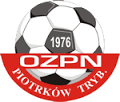 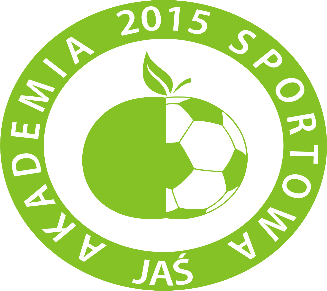 PROGRAM KURSOKONFERENCJI21.05.2016r. (sobota)Bełchatów Hala Widowiskowo Sportowa ul. 1 Maja 61    8:15 – 9:00     REJESTRACJA UCZESTNIKÓW    9:00 – 9:15     OTWARCIE KONFERENCJI: STANISŁAW SIPA – Prezes OZPN, 
                             JACEK KRZYNÓWEK  – Dyrektor Sportowy PGE GKS Bełchatów   9:15 – 11:15     SPOSOBY NA WYPROWADZENIE PIŁKI Z WŁASNEJ POŁOWY. BUDOWANIE AKCJI 
                             OD BRAMKARZA, PRZEZ OBROŃCÓW I ŚRODKOWYCH POMOCNIKÓW                               – RAFAŁ ULATOWSKI (teoria i praktyka)11:15 – 11:30     PRZERWA KAWOWA11:30 – 12:15     ODPRAWA PRZEDMECZOWA, RELACJA NA LINII ZAWODNIK TRENER.                                PRZERWA – JAK SKUTECZNIE WYKORZYSTAĆ 15 MIN. – KRYSTIAN KIERACH                               (teoria)  
12:20 – 13:10     WPŁYW STOPNIA WYTRENOWANIA NA CZĘSTOŚĆ I RODZAJ WYSTĘPOWANIA 
                              URAZU U OSÓB TRENUJĄCYCH PIŁKĘ NOŻNĄ. PREWENCJA URAZÓW STAWU 
                              SKOKOWEGO – DAMIAN ZIELIŃSKI (teoria i praktyka) 13:10 – 14:00     PRZERWA OBIADOWA14:00 – 14:55     FUNDAMENT SPORTOWCA CZYLI DŁUGOFALOWY ROZWÓJ ZAWODNIKA –   
                              MAREK ŚWIDER (teoria) 15:00 – 15:20     PREZENTACJA INNOWACYJNEGO SYSTEMU WSPOMAGANIA PRACY TRENERA 
                              ASYSTENT TRENERA UNICOACH – GRZEGORZ GROMADZKI/MACIEJ GRZYWA 15:25 – 16:25      ZASTOSOWANIE TRENINGÓW EEG BIOFEEDBACK W SPORCIE – BIOMED
                              JAKUB PROCKIW (teoria i praktyka) 16:30 – 16:45     ZAKOŃCZENIE KONFERENCJI - ROZDANIE CERTYFIKATÓW 17:00 – 18:45     PGE GKS BEŁCHATÓW – OLIMPIA GRUDZIĄDZ                                                        PARTNERZY                             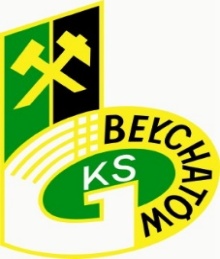 *organizator zastrzega prawo do zmiany w programie konferencji